«27» мая 2019  г.					   	                         № 210О создании приемочной комиссии по приемке завершенного переустройстваи (или) перепланировки жилого помещенияв многоквартирном доме на территориимуниципального образования п. Березовка.Во исполнение гл. 4 ст. 28 Жилищного кодекса РФ, руководствуясь  «Федеральным законом № 131-ФЗ от 06.10.2003 г., «Об общих принципах организации местного самоуправления в РФ, на основании Решения Березовского поселкового Совета от 13.11.2017 г. № 26-5 «Об утверждении перечня должностей муниципальной службы и структуры администрации п. Березовка», Уставом поселка Березовка, ПОСТАНОВЛЯЮ:Создать приемочную комиссию по приемке в эксплуатацию завершенного переустройства и (или) перепланировки жилого помещения в многоквартирном доме на территории муниципального образования поселок Березовка  в соответствии с  Приложением №1.Признать утратившим силу Постановление администрации поселка Березовка от 22.04.2014 № 80 «О создании приемочной комиссии по приемке завершенного переустройства и (или) перепланировки жилого помещения на территории муниципального образования п. Березовка».  Настоящее Постановление вступает в силу со дня его опубликования в газете «Пригород».Контроль над исполнением настоящего Постановления возложить на главного специалиста по вопросам градостроительства  и архитектуры администрации п. Березовка (Филипович М.С).Глава поселка                                                                           С. А. Суслов                                     Приложение №  1к постановлению администрации                                       поселка Березовка    от «___» ______ 2019 г. № _____Состав Комиссии по приемке завершенного переустройстваи (или) перепланировки жилого помещения на территории муниципального образования поселок Березовка».Председатель комиссии:		Кузнецов Александр Андреевич -  заместитель главы                                                            поселка Березовка по благоустройству;Зам. председателя комиссии: 	Маханько Андрей Борисович -  заместитель главы                                                             поселка Березовка по жизнеобеспечению;Члены комиссии:                                Филипович Мария Сергеевна - главный специалист по                                                               вопросам архитектуры и градостроительства                                                             администрации поселка Березовка                                                            Колегова Галина Михайловна – главный специалист                                                             по правовым вопросам;Секретарь комиссии:                            Тельпухова Анастасия Валерьевна – ведущий специалист по вопросам архитектуры и градостроительства администрации поселка Березовка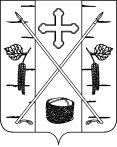 АДМИНИСТРАЦИЯ ПОСЕЛКА БЕРЕЗОВКАБЕРЕЗОВСКОГО РАЙОНА КРАСНОЯРСКОГО КРАЯ                   ПОСТАНОВЛЕНИЕ                                                    п. Березовка    